План работы научного студенческого кружка «Правовед» на 2023-2024 учебный год*Численность научного студенческого общества.В 2023-24 учебном году к научной работе НСК «Правовед» планируется привлечь студентов 1 и 2 курсов Юридического факультета. На заседании присутствует в среднем 10-12 человек. К «активу» НСК можно отнести 6 – 7 студентов.Руководитель научногостуденческого общества, должность                             к.и.н., доцент ДМиПП, доцент                                                                                        Терениченко Алексей Александрович«18» сентября 2023 г.               подпись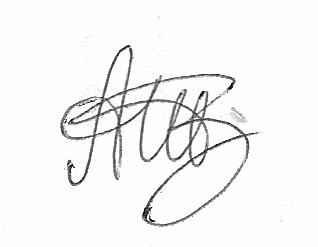 № п/пМероприятие (название)Дата, времяМесто проведения  (ссылка)Примечание1Заседание № 1 НСК «Правовед». Организационное. Определение состава науч. сообщества на 2023-24 учебный год. Выборы учёного секретаря НСК. Обсуждение и принятие плана работы НСК на 1-й семестр. Задание на участие в Фестивале науки в октябре 2023 года.Заслушивание доклада на тему: «Проблемы правового регулирования интеллектуальной собственности в контексте использования искусственного интеллекта». 26.09.2315.40 – 17.10Юридический факультет (ул. Щербаковская, 38).2Заседание № 2 НСК «Правовед». Подготовка к участию мероприятии Департамента международного и публичного права в рамках Фестиваля науки. Заслушивание и обсуждение проектов докладов участников НСК к указанному мероприятию.04.10.2315.40 – 17.10Юридический факультет (ул. Щербаковская, 38).3Участие членов НСК «Правовед» в мероприятии (панельной дискуссии) ДМиПП в рамках Фестиваля науки. 7 октября 2023 года.Юридический факультет (ул. Щербаковская, 38).4Заседание № 3 НСК. Тема: «Особенности правового регулирования интеллектуальной собственности в связи с использованием нейросетей»24.10.2023, 15.40 – 17.10Юридический факультет (ул. Щербаковская, 38).5Заседание № 4. Тема: «Признаки становления правового государства в допетровской России». 29.11.2023,15.40 – 17.10Юридический факультет (ул. Щербаковская, 38).6Заседание № 5. Тема: «Пути совершенствования курса «Основы российской государственности» для академического бакалавриата по направлению «Юриспруденция».26.12.202315.40 – 17.10Юридический факультет (ул. Щербаковская, 38)7Написание научной статьи в соавторстве с одним из участников НСК и опубликование её в № 4 Международного научного журнала «Право и государство» за 2023 год (ВАК).Декабрь 2023Договорённость с главным редактором «Право и государство» Зубковой С.В.8Заседание № 6. Подготовка к участию в МНСК-24, заслушивание проектов докладов студентов-участников НСК «Правовед»Февраль 2024Юридический факультет (ул. Щербаковская, 38)Дата и время будут определены исходя из расписания 1-го курса Юридического факультета на 2-й семестр 2022-23 учебного года.9Заседание НСК № 7. Подготовка к участию в Турнире научных идей в рамках МНСК-24 с темой «Институциональная и правовая эволюция финансовой системы СССР во 2-й половине XX века в хозяйственно-пространственном измерении».Март 2023 годаЮридический факультет (ул. Щербаковская, 38)Дата и время будут определены исходя из расписания 1-го курса Юридического факультета на 2-й семестр 2022-23 учебного года.10Участие членов НСК «Правовед» в очередном МНСК («неделя науки»)Не менее двух докладов.Март-апрель 2024 года Юридический факультет 11Заседание НСК № 8Апрель 2024 года12Привлечение участников НСК к написанию в соавторстве двух научных статей и опубликование их в №№ 5 и 6 за 2024 год в научном журнале «Право и государство» (ВАК) или в науч.журнале «Современный юрист»Март-май 2024 годаЮридический факультет (ул. Щербаковская, 38)13Заседание НСК № 9Май 2024Юридический факультет (ул. Щербаковская, 38)14Заседание НСК № 10 («выездное»): участие в открытой презентации трудов ведущих российских экономистов и юристов в Пресс-центре «Парламентской газеты»Июнь 2024Выездное заседание НСКМесяц, дата и конкретное мероприятие будут зависеть от плана работы Пресс-Центра Парламентской газеты в 2024 году. 15Доклад руководителя НСК «Об итогах работы научного студенческого общества»Июнь 2024